Doutorado em Administração PúblicaCOORDENAÇÃO Prof. Catedrático Doutor João BilhimProf. Doutor João Ricardo Catarino (Coordenador-Adjunto)Objetivos gerais para o ciclo de estudos: O Doutoramento em Administração Pública visa:   a) Consolidar o conhecimento científico em Ciência da Administração e Políticas Públicas;  b) Providenciar formação avançada de excelência orientada para a aquisição de conhecimentos que potenciem a eficácia e eficiência na ação pública;  c) Desenvolver investigação em Administração e Políticas Públicas, mediante a inserção dos doutorandos em projetos de investigação, designadamente no Centro de Administração e Políticas Públicas, bem como em redes de investigação com instituições congéneres;  d) Incentivo à publicação e participação em eventos nacionais e internacionais.  e) Dar continuidade aos cursos do I e II Ciclos em Administração Pública do ISCSP (Licenciatura em Administração Pública, Licenciatura em Administração Pública e Políticas do Território, Mestrado em Administração Pública e Mestrado em Gestão e Políticas Públicas).Objetivos de aprendizagem (conhecimentos, aptidões e competências) a desenvolver pelos estudantes: O doutoramento visa desenvolver competências de investigação e de análise crítica que potenciem as capacidades dos doutorandos para a realização de trabalho de investigação independente, assim como a sua aptidão para a reflexão, tomada de decisão e intervenção no plano da governação.No decurso do programa doutoral espera-se que os discentes produzam uma tese correspondente aos mais elevados padrões de qualidade; que revelem capacidade para interpretar e compreender a realidade em que atuam, recorrendo a um conjunto de conhecimentos sistematizados emergentes da Ciência da Administração; e que desenvolvam capacidades de comunicação, interação e intervenção na comunidade, que se possam traduzir em alavancas de transformação dos sistemas de governação, atendendo às metas do bem-estar social e competitividade, na sociedade do conhecimento.Documentação necessária: Requerimento de candidatura, fornecido pelo ISCSP. 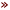  Certidão de Mestrado e/ou Licenciatura com média final;
 Curriculum Vitae;
 Fotocópia do Bilhete de Identidade ou do Cartão do Cidadão; Plano Curricular 1.º Ano | 1.º Semestre Curricular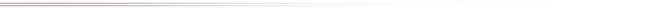  1.º Ano | 2.º Semestre Curricular 2.º Ano | 3.º Semestre Curricular 2.º Ano | 4.º Semestre Curricular 3.º Ano | 5.º Semestre Curricular 3.º Ano | 6.º Semestre CurricularLegendasDoutorado em Política SocialCoordenaçãoProfessor Associado Fernando SerraObjetivos gerais definidos para o ciclo de estudos:  Os objetivos definidos seguem as orientações da política de ensino superior decorrente do Processo de Bolonha, nomeadamente:  a) Desenvolver conhecimento avançado (análise, compreensão, intervenção) da Política Social numa perspectiva de aprendizagem orientada (dimensão tutorial), com critérios de elevada exigência e rigor;
  b) Proporcionar aos doutorandos competências instrumentais no domínio do processo de produção de conhecimento (metodologias e técnicas e métodos de investigação avançada, desenho e implementação de projetos);
  c) Reforçar as valências de pesquisa, promovendo investigação original nesta área que contribua para o avanço do conhecimento e para a partilha do saber à escala nacional e internacional;
  d) Estimular percursos de autoaprendizagem do estudante, incentivando o trabalho autónomo e a análise crítica;
  e) Promover a integração dos estudantes em redes de investigação, facilitando a mobilidade nacional e internacional, o trabalho em rede e a difusão do conhecimento.Objetivos de aprendizagem (conhecimentos, aptidões e competências) a desenvolver pelos estudantes:   1. Aprofundamento de competências instrumentais (de natureza metodológica orientadas para a preparação do projeto de investigação);
  2. Aprofundamento de competências fundamentais (de compreensão sistemática do domínio científico, especificamente matérias que constituem o "estado da arte" da Política Social);
  3. Aprofundamento de competências de investigação (concepção, execução e avaliação de projetos de investigação, reforçando a ligação ensino-investigação através da inclusão dos projetos de tese nos centros de investigação do ISCSP);
  4. Aprofundamento de competências expositivas (associadas ao desenvolvimento de capacidades de organização dos conteúdos científicos; de capacidades de comunicação e de partilha do conhecimento);
  5. Aprofundamento de competências de responsabilidade (científica, social, institucional e ética);
  6. Aprofundamento de competências de ligação à sociedade (aplicabilidade do conhecimento desenvolvido).Documentação necessária: Requerimento de candidatura, fornecido pelo ISCSP.  Certidão de Mestrado e/ou Licenciatura com média final;
 Curriculum Vitae;
 Fotocópia do Bilhete de Identidade ou do Cartão do Cidadão;Plano Curricular 1.º Ano | 1.º Semestre Curricular 1.º Ano | 2.º Semestre Curricular 2.º Ano | 3.º Semestre Curricular 2.º Ano | 4.º Semestre Curricular 3.º Ano | 5.º Semestre Curricular 3.º Ano | 6.º Semestre CurricularLegendasDoutorado em Comportamento OrganizacionalCoordenaçãoProfessor Catedrático Doutor Albino LopesProf. Doutor Miguel Pereira Lopes (Coordenador-Adjunto)Objetivos gerais definidos para o ciclo de estudos: Considerando as orientações da política de ensino do Processo de Bolonha, os objetivos são:  1. Desenvolver conhecimento avançado (análise, compreensão, intervenção) ao nível das Políticas de Desenvolvimento de RH, numa perspectiva de aprendizagem orientada (dimensão tutorial), com critérios de elevada exigência e rigor;
  2. Proporcionar aos doutorandos competências instrumentais no domínio do processo de produção de conhecimento (metodologias e técnicas e métodos de investigação avançada, desenho e implementação de projetos);
  3. Reforçar as valências de pesquisa, promovendo investigação original nesta área que contribua para o avanço do conhecimento e para a partilha do saber à escala nacional e internacional;
  4. Estimular percursos de autoaprendizagem do estudante, incentivando o trabalho autónomo e a análise crítica;
  5. Promover a integração dos estudantes em redes de investigação, facilitando a mobilidade nacional e internacional, o trabalho em rede e a difusão do conhecimento.Objetivos de aprendizagem (conhecimentos, aptidões e competências) a desenvolver pelos estudantes:    1. Aprofundamento de competências instrumentais (associadas ao desenho de pesquisa e de domínio de técnicas de investigação);
  2. Aprofundamento de competências fundamentais (relacionadas com a compreensão sistemática do "estado da arte" nas áreas das políticas de desenvolvimento de RH);
  3. Aprofundamento de competências de investigação (orientadas para a concepção, execução e avaliação de projetos de investigação, reforçando a ligação ensino-investigação através da inclusão das teses nos centros de investigação do ISCSP, valorizando a internacionalização e partilha de redes de conhecimento nacionais e internacionais;
  4. Aprofundamento de competências expositivas (de organização e comunicação dos conteúdos científicos);
  5. Aprofundamento de competências de responsabilidade (científica, social, institucional e ética inerentes ao processo de investigação);
  6. Aprofundamento de competências de ligação à sociedade (orientadas para a aplicabilidade do conhecimento desenvolvido).Documentação necessária:Requerimento de candidatura, fornecido pelo ISCSP.  Certidão de Mestrado e/ou Licenciatura com média final;
 Curriculum Vitae;
 Fotocópia do Bilhete de Identidade ou do Cartão do Cidadão;Plano Curricular 1.º Ano | 1.º Semestre Curricular 1.º Ano | 2.º Semestre Curricular 2.º Ano | 3.º Semestre Curricular 2.º Ano | 4.º Semestre Curricular 3.º Ano | 5.º Semestre Curricular 3.º Ano | 6.º Semestre CurricularÁrea Científica
Unidades CurricularesÁrea Cient.TipoTempo de trabalhoTempo de trabalhoECTSObserv.Unidades CurricularesÁrea Cient.TipoTotalCont.ECTSObserv.Métodos Avançados de Investigação em Administração e Políticas Públicas METS250S=2810Tópicos Avançados de Administração Pública ComparadaSS250S=2810Temas Aprofundados de Administração Pública APS250S=2810Subtotal30Unidades CurricularesÁrea Cient.TipoTempo de trabalhoTempo de trabalhoECTSObserv.Unidades CurricularesÁrea Cient.TipoTotalCont.ECTSObserv.Governação e Gestão de Políticas PúblicasAPS250S=2810Complementos de Recolha e Análise de DadosMQS250S=2810Seminário - Projeto de InvestigaçãoAPS250S=2810Subtotal30Unidades CurricularesÁrea Cient.TipoTempo de trabalhoTempo de trabalhoECTSObserv.Unidades CurricularesÁrea Cient.TipoTotalCont.ECTSObserv.Tese (T)APS75030Unidades CurricularesÁrea Cient.TipoTempo de trabalhoTempo de trabalhoECTSObserv.Unidades CurricularesÁrea Cient.TipoTotalCont.ECTSObserv.Tese (T)APS75030Unidades CurricularesÁrea Cient.TipoTempo de trabalhoTempo de trabalhoECTSObserv.Unidades CurricularesÁrea Cient.TipoTotalCont.ECTSObserv.Tese (T)APS75030Unidades CurricularesÁrea Cient.TipoTempo de trabalhoTempo de trabalhoECTSObserv.Unidades CurricularesÁrea Cient.TipoTotalCont.ECTSObserv.Tese (T)APS75030Área CientíficaSiglaCréditosCréditosÁrea CientíficaSiglaObrigatóriosOptativosMétodos QuantitativosMQ10SociologiaS10MetodologiaMET10Administração PúblicaAP150TotalTotal1800Unidades CurricularesÁrea Cient.TipoTempo de trabalhoTempo de trabalhoECTSObserv.Unidades CurricularesÁrea Cient.TipoTotalCont.ECTSObserv.Metodologia de Investigação AvançadaMETS250S=2810Epistemologia e Teoria Social AprofundadaSS250S=2810Seminário - Desenho de PesquisaPSS250S=2810SubtotalSubtotalSubtotalSubtotalSubtotal30Unidades CurricularesÁrea Cient.TipoTempo de trabalhoTempo de trabalhoECTSObserv.Unidades CurricularesÁrea Cient.TipoTotalCont.ECTSObserv.Metodologias Aprofundadas de Intervenção SocialPSS250S=2810Temas Aprofundados de Política SocialPSS250S=2810Seminário - Projeto de InvestigaçãoPSS250S=2810SubtotalSubtotalSubtotalSubtotalSubtotal30Unidades CurricularesÁrea Cient.TipoTempo de trabalhoTempo de trabalhoECTSObserv.Unidades CurricularesÁrea Cient.TipoTotalCont.ECTSObserv.Tese (T)PSS75030Unidades CurricularesÁrea Cient.TipoTempo de trabalhoTempo de trabalhoECTSObserv.Unidades CurricularesÁrea Cient.TipoTotalCont.ECTSObserv.Tese (T)PSS75030Unidades CurricularesÁrea Cient.TipoTempo de trabalhoTempo de trabalhoECTSObserv.Unidades CurricularesÁrea Cient.TipoTotalCont.ECTSObserv.Tese (T)PSS75030Unidades CurricularesÁrea Cient.TipoTempo de trabalhoTempo de trabalhoECTSObserv.Unidades CurricularesÁrea Cient.TipoTotalCont.ECTSObserv.Tese (T)PSS75030Área CientíficaSiglaCréditosCréditosÁrea CientíficaSiglaObrigatóriosOptativosMetodologia MET10SociologiaS10Política SocialPS160TotalTotal1800Unidades CurricularesÁrea Cient.TipoTempo de trabalhoTempo de trabalhoECTSObserv.Unidades CurricularesÁrea Cient.TipoTotalCont.ECTSObserv.Metodologia de Investigação AvançadaMETS250S=2810Temas Aprofundados de Teoria OrganizacionalSS250S=2810Seminário - Desenho de PesquisaSS250S=2810Subtotal30Unidades CurricularesÁrea Cient.TipoTempo de trabalhoTempo de trabalhoECTSObserv.Unidades CurricularesÁrea Cient.TipoTotalCont.ECTSObserv.Análise Quantitativa e Qualitativa AvançadaMQS250S=2810Temas Aprofundados de Comportamento OrganizacionalSS250S=2810Seminário - Projeto de InvestigaçãoSS250S=2810Subtotal30Unidades CurricularesÁrea Cient.TipoTempo de trabalhoTempo de trabalhoECTSObserv.Unidades CurricularesÁrea Cient.TipoTotalCont.ECTSObserv.Tese (T)SS75030Unidades CurricularesÁrea Cient.TipoTempo de trabalhoTempo de trabalhoECTSObserv.Unidades CurricularesÁrea Cient.TipoTotalCont.ECTSObserv.Tese (T)SS75030Unidades CurricularesÁrea Cient.TipoTempo de trabalhoTempo de trabalhoECTSObserv.Unidades CurricularesÁrea Cient.TipoTotalCont.ECTSObserv.Tese (T)SS75030Unidades CurricularesÁrea Cient.TipoTempo de trabalhoTempo de trabalhoECTSObserv.Unidades CurricularesÁrea Cient.TipoTotalCont.ECTSObserv.Tese (T)SS75030Área CientíficaSiglaCréditosCréditosÁrea CientíficaSiglaObrigatóriosOptativosMetodologiaMET10Métodos QuantitativosMQ10SociologiaS160Total180